Об  утверждении  проекта  планировки  территории и проекта межевания территории для строительствалинейного   объекта:  «Газопровод  НПС  «Печора». Строительство»На основании  ст. 45, 46 Градостроительного кодекса Российской Федерации, пп. 20 п. 1 ст. 14 Федерального закона от 06.10.2003 N 131-ФЗ "Об общих принципах организации местного самоуправления в Российской Федерации", протокола публичных слушаний, заключения о результатах публичных слушаний по проекту планировки территории и проекту межевания территории для строительства линейного  объекта: «Газопровод  НПС  «Печора». Строительство»,администрация ПОСТАНОВЛЯЕТ:1. Утвердить проект планировки территории для строительства линейного  объекта: «Газопровод  НПС  «Печора». Строительство», местоположение: Республика Коми, г. Печора.2. Утвердить проект межевания территории для строительства линейного  объекта: «Газопровод  НПС  «Печора». Строительство», местоположение: Республика Коми, г. Печора.3. Настоящее постановление вступает в силу со дня его принятия, подлежит официальному опубликованию и размещению на официальном сайте администрации муниципального района «Печора».Глава администрации                                                               А.М. СоснорапопопопоАДМИНИСТРАЦИЯ МУНИЦИПАЛЬНОГО РАЙОНА «ПЕЧОРА»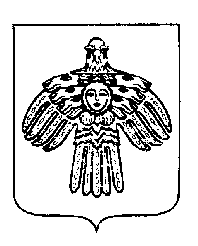 «ПЕЧОРА»  МУНИЦИПАЛЬНÖЙ  РАЙÖНСААДМИНИСТРАЦИЯ ПОСТАНОВЛЕНИЕШУÖМПОСТАНОВЛЕНИЕШУÖМПОСТАНОВЛЕНИЕШУÖМ« 14 »     января     2016 г.г. Печора,  Республика Коми	                            № 16